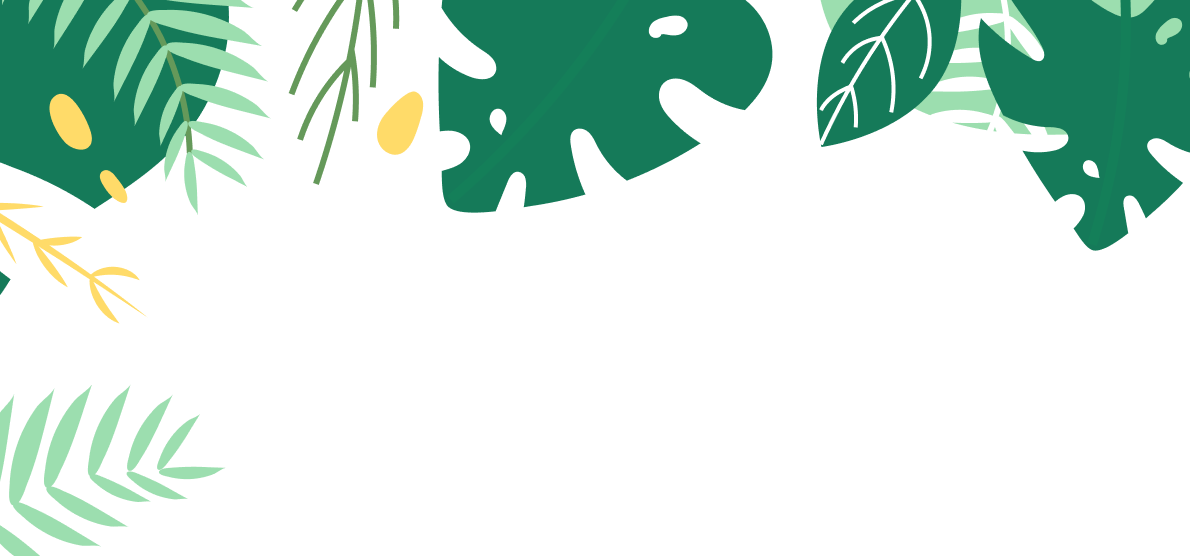 Немного о себеЯ научился этим летомИ достиг результатовФотографии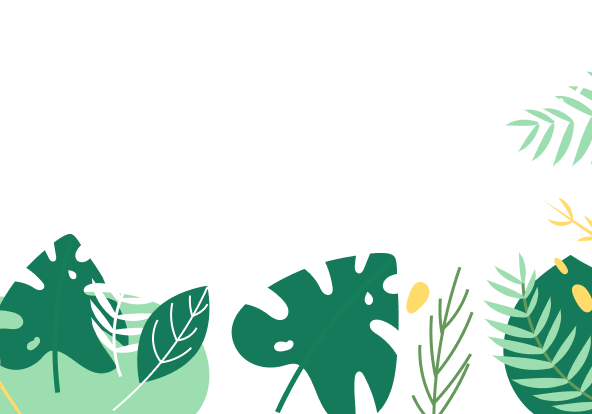 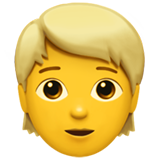 Гончаров Дмитрий Александрович, 17 лет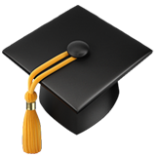 УО «МГМПТК»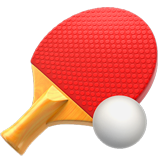 Футбол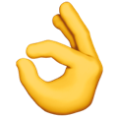 ПилитьРезатьИзмерять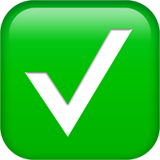 Хорошо владею столярным делом